Concetti base sui cuscinettiPerché scegliere i cuscinetti volventi?I cuscinetti volventi supportano e guidano, con minimo attrito (fig. 1), elementi macchina rotanti od oscillanti – come alberi, assi o ruote – e trasferiscono i carichi tra i componenti macchina. I cuscinetti volventi offrono alta precisione e basso attrito, quindi consentono elevate velocità di rotazione, riducendo, al contempo, livelli di rumorosità, calore, consumo di energia e usura. Sono elementi macchina economici e intercambiabili, che, tipicamente, seguono specifiche dimensionali nazionali o internazionali.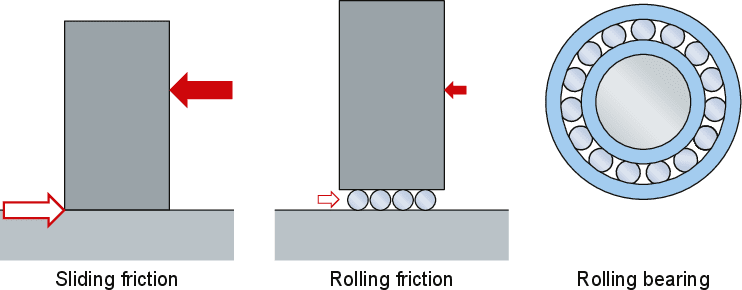 
Cuscinetti a sfere e a rulliI due tipi base di cuscinetti volventi si distinguono per i due tipi base di elementi volventi:sfere → cuscinetto a sfererulli → cuscinetto a rulliSfere e rulli si differenziano per il tipo di contatto con le piste.Le sfere realizzano un contatto per punti con le piste dell'anello (fig. 2). Con l'aumentare del carico sul cuscinetto, il punto di contatto si trasforma in un'area ellittica. La piccola area di contatto consente un basso attrito di rotolamento, che permette ai cuscinetti a sfere di sopportare velocità elevate, ma ne limita la capacità di carico.
                           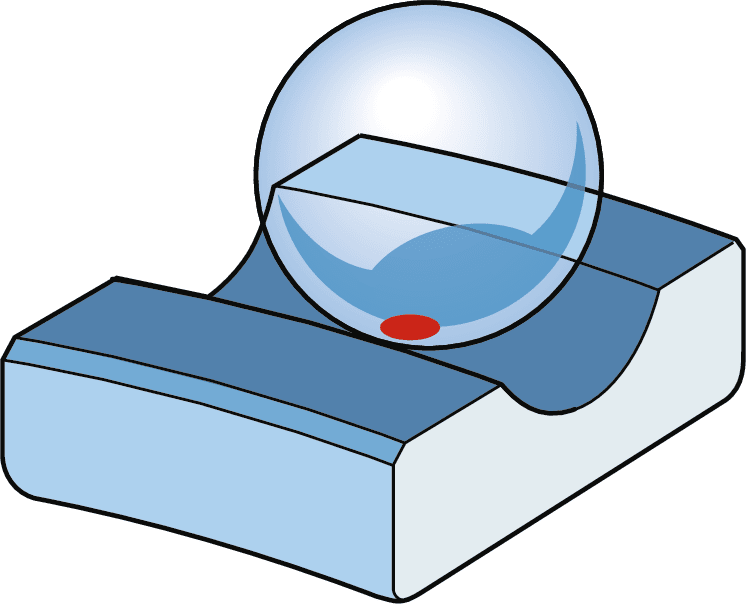 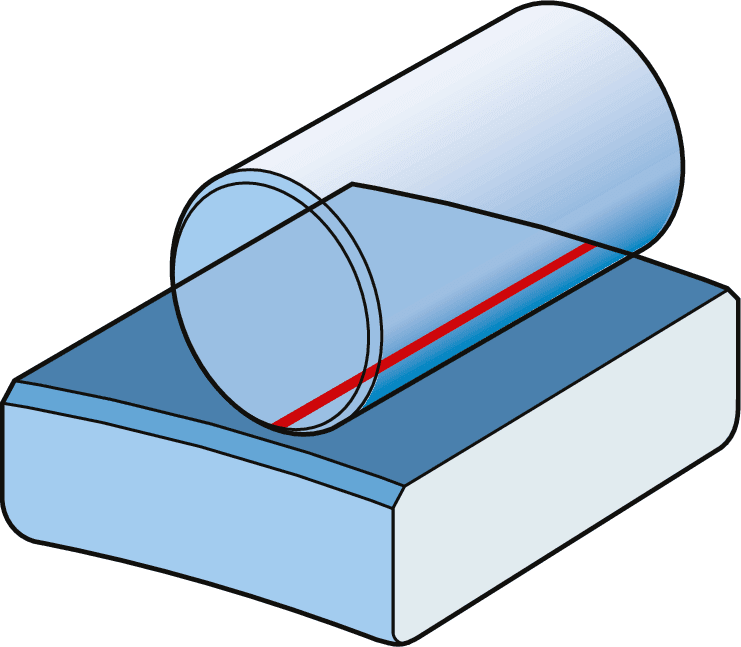 I rulli realizzano un contatto lineare con le piste dell'anello (fig. 3). Con l'aumentare del carico sul cuscinetto, la linea di contatto si trasforma in un'area piuttosto rettangolare. Data l'area di contatto più ampia, e quindi il maggiore attrito, i cuscinetti a rulli possono sopportare carichi più pesanti, ma velocità più basse rispetto agli omologhi a sfere.Cuscinetti radiali e assialiI cuscinetti volventi sono classificati in due gruppi in base alla direzione in cui agisce il carico che prevalentemente sopportano: radiali e assiali.Cuscinetti radiali 

I cuscinetti radiali sopportano carichi che agiscono in prevalenza in direzione verticale rispetto all'albero. Alcuni cuscinetti radiali possono sopportare carichi puramente radiali, mentre la maggior parte può sopportare anche alcuni carichi assiali in una direzione e, in alcuni casi, in entrambe le direzioni. 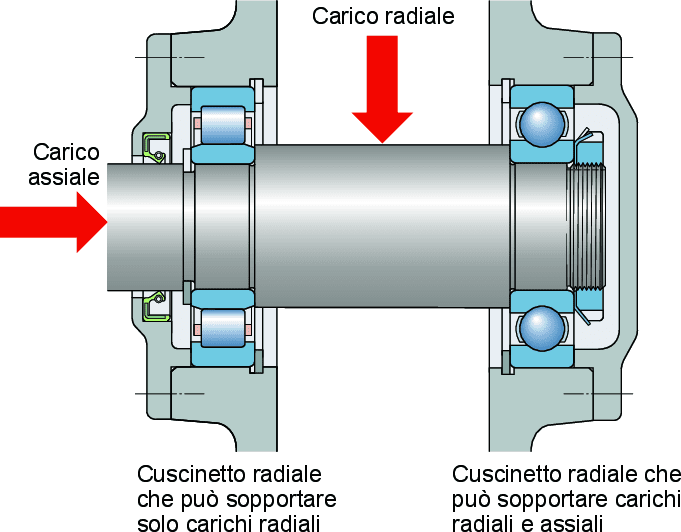 Cuscinetti assiali 

I cuscinetti assiali sopportano carichi che agiscono prevalentemente lungo l'asse dell'albero. In base al design, i cuscinetti assiali possono sopportare carichi puramente assiali in una o ambo le direzioni (fig. 5), e alcuni possono sopportare anche carichi radiali (carichi combinati, fig. 6). Dato il loro design, i cuscinetti assiali non possono sopportare velocità analoghe a quelle dei cuscinetti radiali delle stesse dimensioni.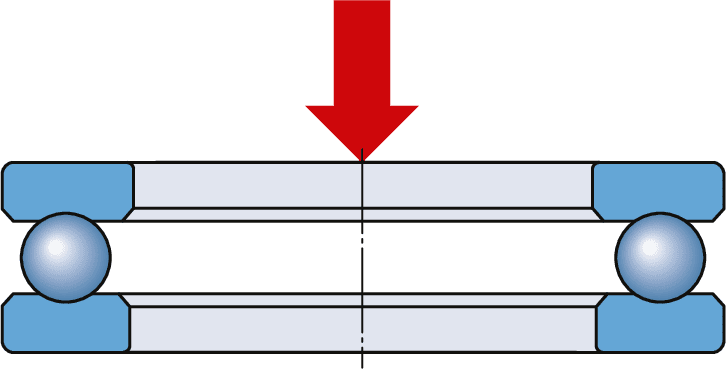 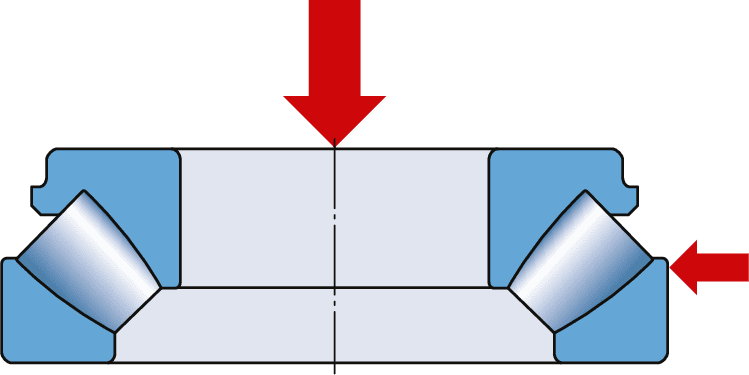 
L'angolo di contatto determina il gruppo di appartenenza del cuscinetto. I cuscinetti con angolo di contatto ≤ 45° sono radiali, mentre gli altri sono assiali.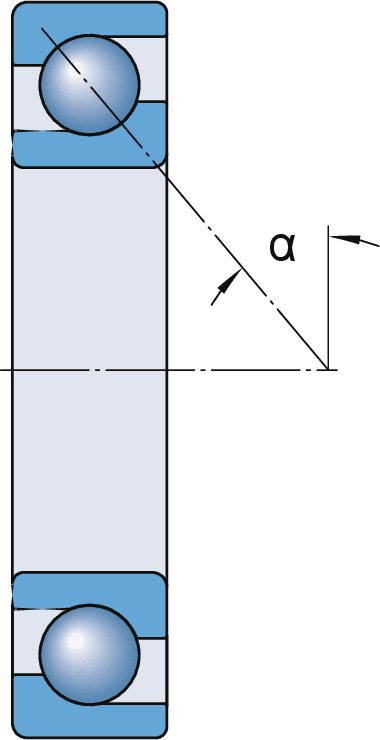 TerminologiaDi seguito sono spiegati alcuni termini di uso frequente inerenti ai cuscinetti. Una raccolta esauriente di termini e definizioni specifici per i cuscinetti è contenuta nella norma ISO 5593 Cuscinetti volventi – Vocabolario1).SimboliLa maggior parte dei simboli adottati in questo catalogo sono conformi alle norme ISO. 
I simboli più comuni sono illustrati nelle figure seguenti.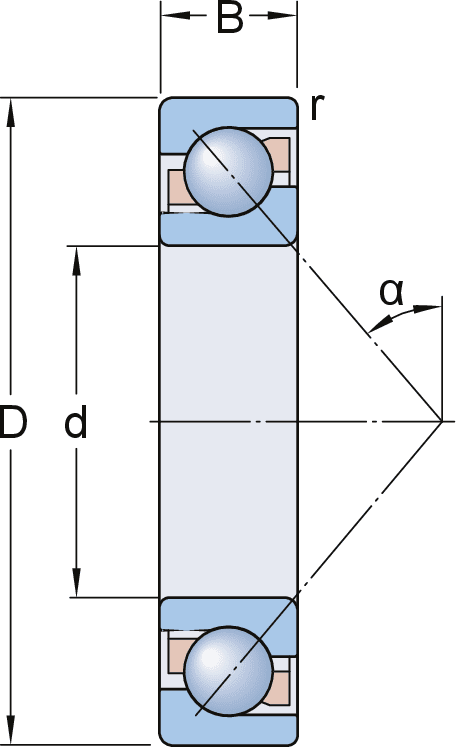 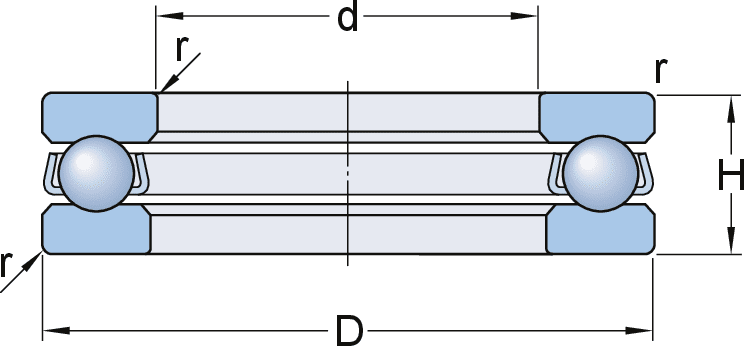 Dimensioni d'ingombro standardizzateLe dimensioni d'ingombro sono le dimensioni principali di un cuscinetto. Comprendono:il diametro del foro (d)il diametro esterno (d)la larghezza o l'altezza (B, C, T o H)le dimensioni dello smusso (r) 
                          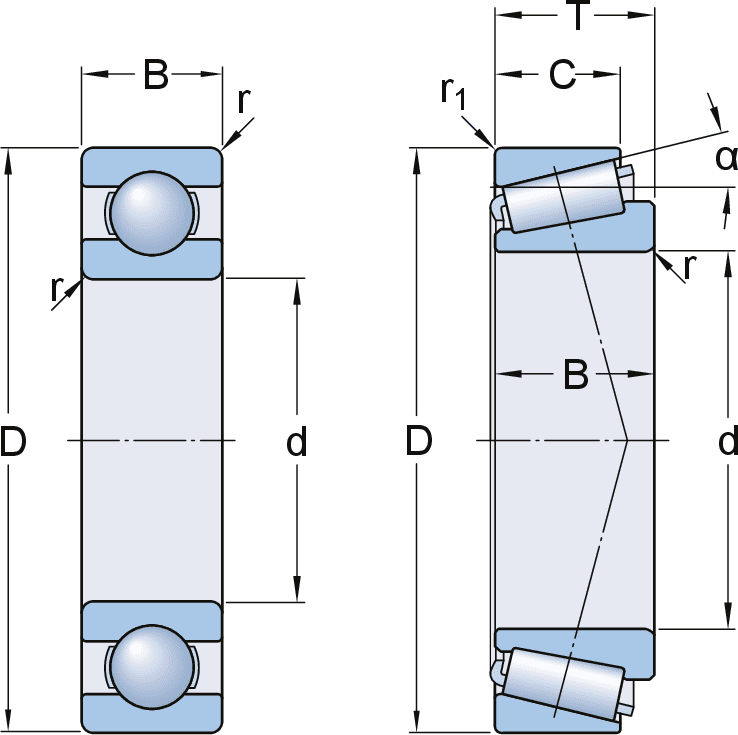 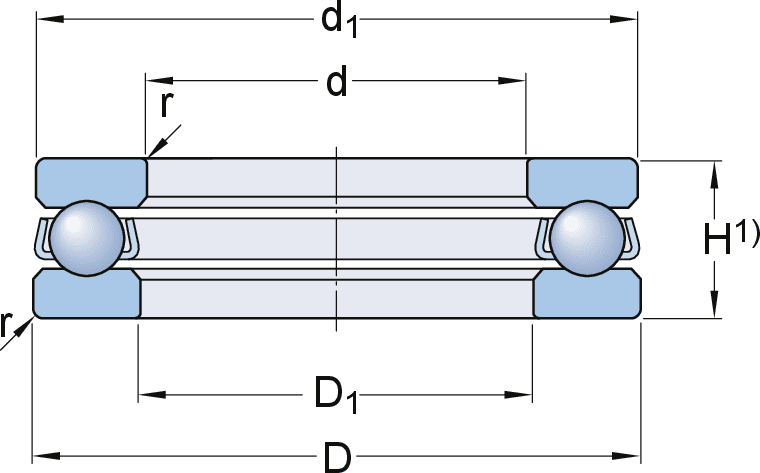 Le dimensioni d'ingombro dei cuscinetti metrici sono standardizzate nei2) piani generali ISO:ISO 15 per i cuscinetti volventi radiali, tranne le unità cuscinetto, alcuni tipi di cuscinetti a rullini e i cuscinetti a rulli coniciISO 104 per i cuscinetti volventi assialiISO 355 per i cuscinetti radiali a rulli coniciLa maggior parte dei cuscinetti volventi segue le dimensioni standard ISO e questo costituisce un requisito necessario per consentire l'intercambiabilità.Il piano generale ISO per i cuscinetti radiali contiene numerose serie di diametri esterni standardizzati per ogni diametro foro standard. Sono dette serie diametrali e sono numerate 7, 8, 9, 0,1, 2, 3, e 4 (in ordine crescente di diametro esterno). Per ogni serie diametrale, esistono diverse serie di larghezze (serie di largezze 8, 0, 1, 2, 3, 4, 5, e 6 in ordine crescente). La Fig. 3 mostra le serie diametrali 0, 2 e 3 combinate con le serie per la larghezza 0, 1, 2 e 3.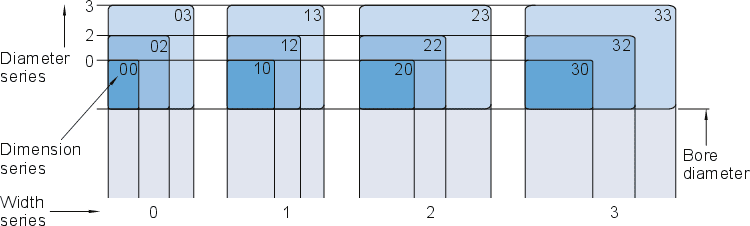 Per i cuscinetti assiali si utilizzano serie per l'altezza, anziché per ll larghezza. Le serie per l'altezza sono numerate 7, 9, 1 e 2.I cuscinetti secondo i piani generali ISO con lo stesso diametro foro e nella stessa serie dimensionale presentano le stesse dimensioni d'ingombro (fig. 4). Altrimenti, hanno dimensioni d'ingombro differenti.Cuscinetti in polliciOltre ai cuscinetti conformi alle dimensioni ISO, SKF offre un assortimento completo di cuscinetti con dimensioni in pollici che seguono specifiche americane o britanniche.Sistema albero-cuscinetto-supportoCuscinetto a rulli cilindriciCuscinetto a sfere a quattro punti di contattoSupportoAlberoSpallamento (o battuta) dell'alberoDiametro dell'alberoSede sull'alberoSezione finaleTenute radiali per alberiAnello di tenuta anti-usuraDiametro foro supportoSede del supportoCoperchio del supportoAnello di ancoraggio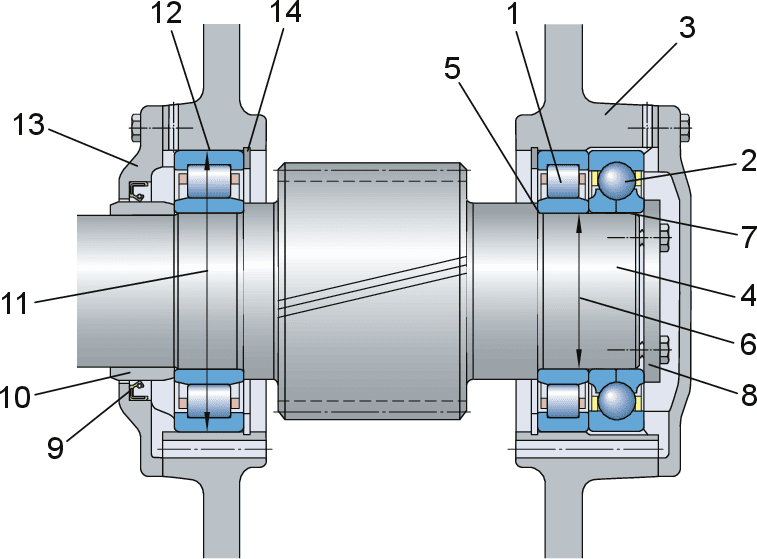 Cuscinetti radialiAnello internoAnello esternoCorpo volvente: sfera, rullo cilindrico, rullino, rullo conico, rullo sferico, rullo toroidaleGabbiaDispositivo di protezione
Tenuta (realizzata in elastomero)
Schermo (realizzato in lamierino d'acciaio)Superficie esterna dell'anello esternoForo dell'anello internoSuperficie spallamento dell'anello internoSuperficie spallamento dell'anello esternoScanalatura per anello di ancoraggioAnello di ancoraggioFacciata laterale dell'anello esternoRientranza per dispositivo di protezionePista dell'anello esternoPista dell'anello internoRientranza per dispositivo di protezioneFacciata laterale dell'anello internoRaccordoDiametro del cerchio primitivo del cuscinettoLarghezza totale del cuscinettoFlangia di guidaFlangia di ritenzioneAngolo di contatto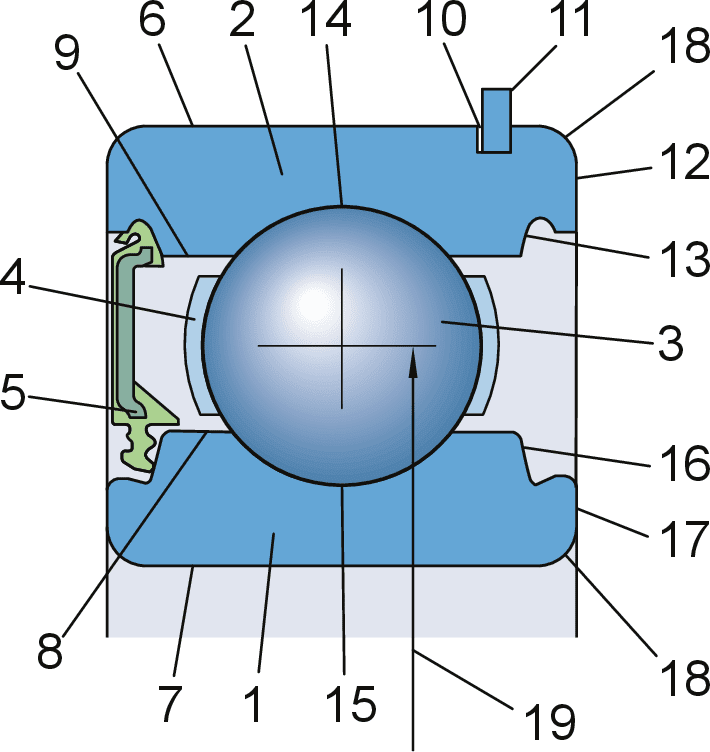 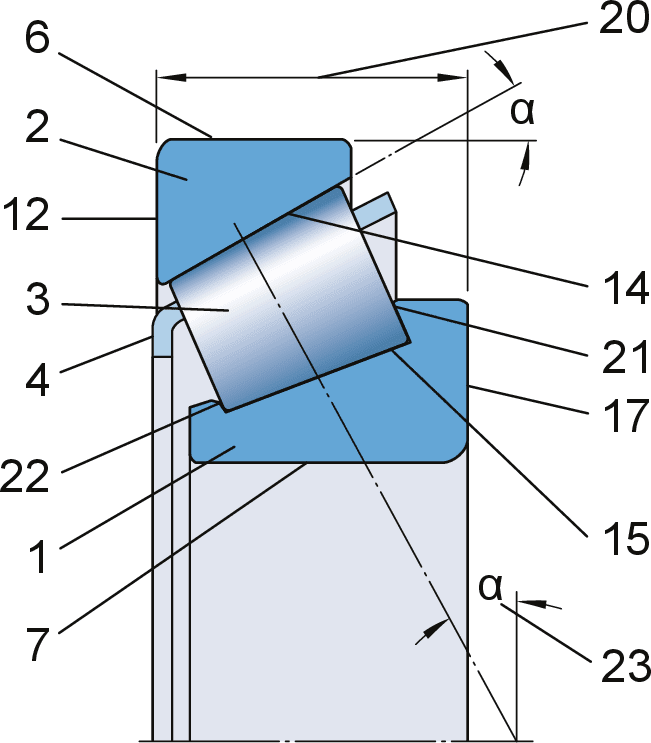 Cuscinetti assialiRalla internaGruppo corpo volvente e gabbiaRalla esternaRalla esterna con superficie sfericaRalla esterna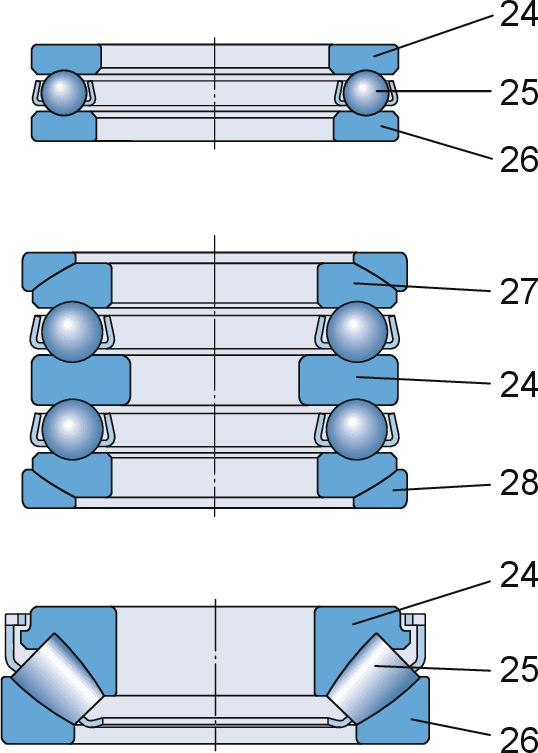 Componenti e materialiUn cuscinetto volvente tipico è formato dai seguenti componenti (fig. 1):un anello internoun anello esternosfere o rulli, come elementi volventiuna gabbiaSKF fornisce diversi tipi di cuscinetti con dispositivi di protezione, schermi o tenute, incorporati su uno o entrambi i lati, I cuscinetti con dispositivo di protezione su ambo i lati sono riempiti di grasso in fase di produzione. Offrono una soluzione economica e di poco ingombro, rispetto ai sistemi di tenuta esterni.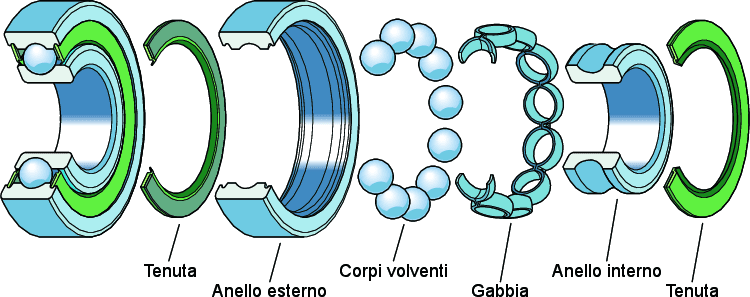 Anelli del cuscinettoLa pressione sulle aree di contatto di rotolamento e il rotolamento ciclico determina la fatica degli anelli del cuscinetto, quando questo è in funzione. Per ovviare al problema della fatica, gli anelli in acciaio devono essere temprati.L’acciaio standard per anelli dei cuscinetti è il 100Cr6, contenente circa l’1% di carbonio e l’1,5% di cromo.Gli anelli e le ralle dei cuscinetti SKF sono realizzati in acciaio in conformità a specifiche SKF. Tali specifiche coprono tutti gli aspetti importanti per assicurare una lunga durata di esercizio del cuscinetto. In base ai requisiti specifici, SKF utilizza acciai inossidabili o acciai per alte temperature.Corpi volventiGli elementi volventi (sfere o rulli) trasferiscono il carico tra gli anelli interno ed esterno. Di norma, per gli elementi volventi si utilizza lo stesso acciaio degli anelli interni e delle ralle. Se richiesto, gli elementi volventi possono essere realizzati in materiale ceramico. I cuscinetti con elementi volventi in ceramica sono considerati cuscinetti ibridi e sono sempre più diffusi.GabbieUna gabbia assolve principalmente i seguenti compiti:separare gli elementi volventi, per ridurre il calore da attrito generato nel cuscinettomantenere gli elementi volventi a una distanza uniforme per ottimizzare la distribuzione del caricoguidare gli elementi volventi nella zona scarica del cuscinettotrattenere in posizione gli elementi volventi nel caso di montaggio o smontaggio di un anello in cuscinetti separabiliLe gabbie possono essere centrate in direzione radiale (fig. 2) su:elementi volventianello internoanello esterno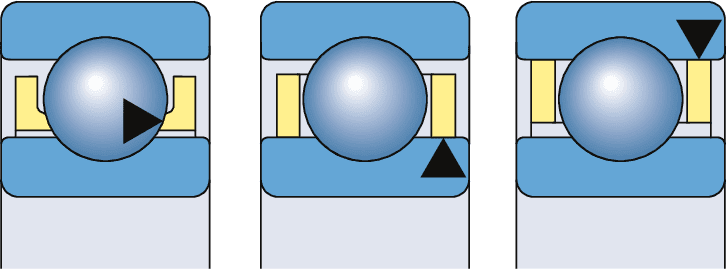 Le gabbie centrate sugli elementi volventi facilitano la penetrazione del lubrificante nel cuscinetto. Le gabbie centrate sugli anelli, che assicurano una maggior precisione di guida, solitamente vengono impiegate quando i cuscinetti devono sopportare alte velocità, elevati livelli di vibrazione o forze d'inerzia determinate da movimenti dell'intero cuscinetto.I tipi principali di gabbia sono:Gabbie stampate in metallo (fig. 3)
bLe gabbie stampate in metallo (lamiera d'acciaio o talvolta lamiera di ottone) sono leggere e possono sopportare temperature elevate.Gabbie massicce in metallo (fig. 4)
bLe gabbie massicce in metallo sono realizzate in ottone o, talvolta, acciaio o lega leggera. Consentono velocità, temperature, accelerazioni e livelli di vibrazione elevati.Gabbie in polimero (fig. 5)
Le gabbie in polimero sono realizzate in poliammide 66 (PA66), poliammide 46 (PA46) o, talvolta, polietereterchetone (PEEK), oppure altri materiai polimerici. Le buone proprietà di scorrimento delle gabbie in polimero consentono basso attrito e, di conseguenza, velocità elevate. In condizioni di lubrificazione insufficiente, queste gabbie permettono di ridurre il rischio di grippaggio e danni secondari, poiché possono operare con lubrificazione limitata per un certo periodo di tempo.Gabbie a perni (fig. 6)
bLe gabbie a perni in acciaio necessitano di rulli forati e vengono utilizzate solamente con i cuscinetti a rulli di grandi dimensioni. Si tratta di gabbie relativamente leggere, che permettono di incorporare un gran numero di rulli.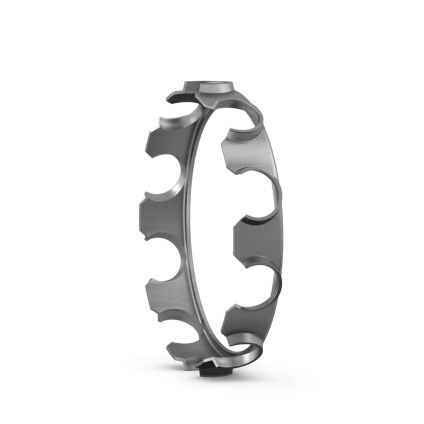 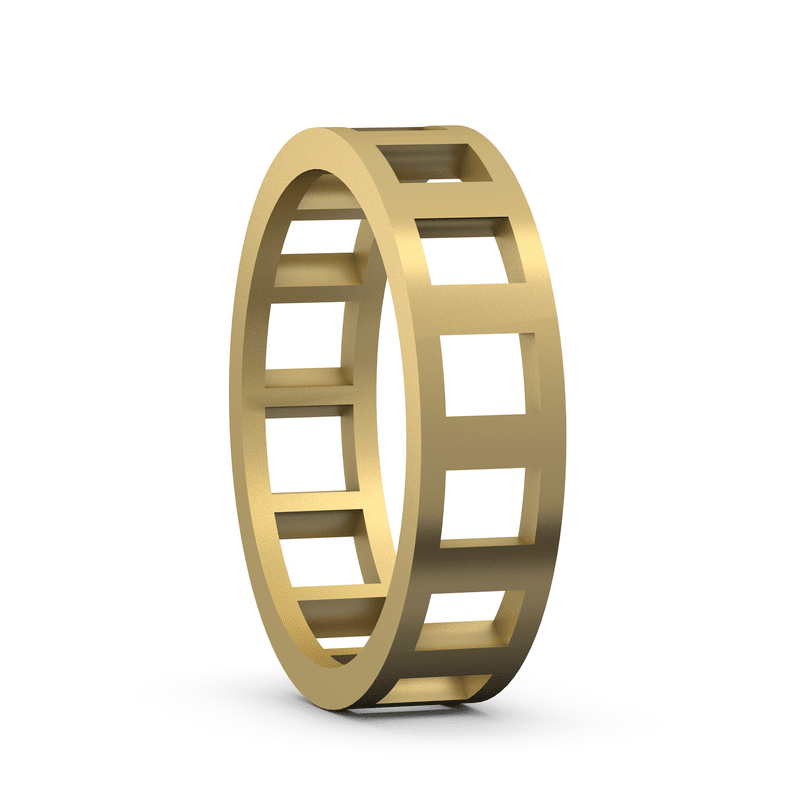 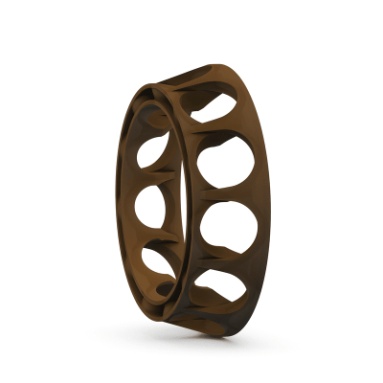 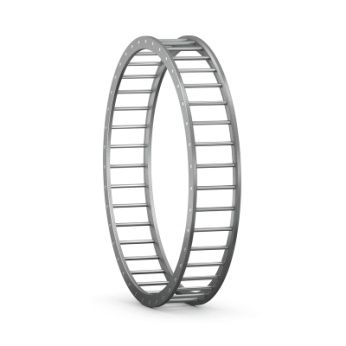 Sistema di tenuta integratoI sistemi di tenuta integrati possono prolungare notevolmente la durata di esercizio dei cuscinetti realizzando la ritenzione del lubrificante e l'esclusione degli agenti contaminanti. I cuscinetti SKF sono disponibili con diversi tipi di dispositivi di protezione:Schermi
Tra anello interno e schermo è presente una piccola luce. 
I cuscinetti con schermi (fig. 7) si utilizzano in condizioni di esercizio relativamente pulite, oppure se è importante mantenere basso l'attrito per motivi di velocità o temperature di esercizio.
Tenute
I cuscinetti con tenute sono preferibili per le disposizioni destinate ad applicazioni moderatamente contaminate. 
Se non è possibile escludere la presenza di acqua o umidità, tipicamente, si utilizzano tenute striscianti (fig. 8). Queste tenute realizzano un contatto vantaggioso con la superficie di scorrimento su uno degli anelli del cuscinetto. 
Le tenute a basso attrito (fig. 9) e le tenute non striscianti (fig. 10) consentono il funzionamento alle stesse velocità dei cuscinetti con schermi, ma sono più efficienti in termini di tenuta..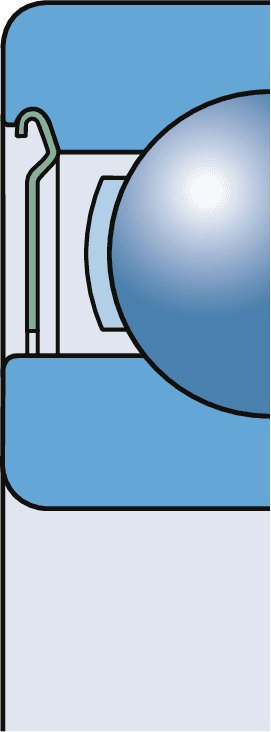 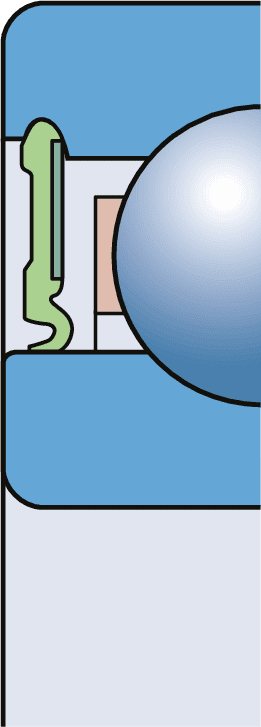 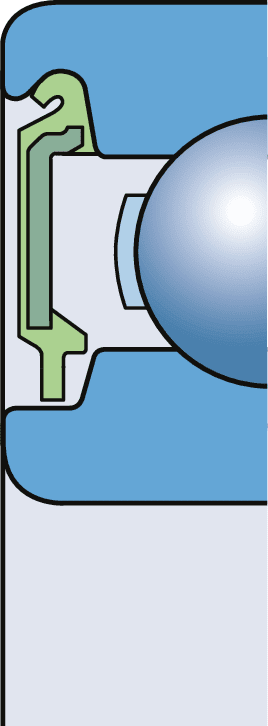 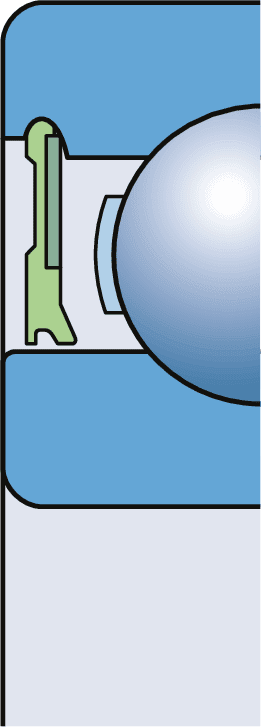 dDiametro foroDDiametro esternoBLarghezza cuscinettoHAltezza del cuscinettorDimensioni del raccordoαAngolo di contattoStesso diametro foro e serie dimensionaleStesso diametro foro e serie dimensionaleStesso diametro foro e serie dimensionaleStesso diametro foro, ma serie dimensionale differenteStesso diametro foro, ma serie dimensionale differenteStesso diametro foro, ma serie dimensionale differenteStesso diametro foro, ma serie dimensionale differenteCuscinetto radiale a sfere 6205Cuscinetto a rulli cilindrici NU 205Cuscinetto a rulli cilindrici NU 205Cuscinetto a rulli cilindrici NU 2205 ECP                              Cuscinetto a rulli cilindrici NU 2205 ECP                                  Cuscinetto obliquo a sfere serie 3205 A    Cuscinetto obliquo a sfere serie 3205 ASerie dimensionale 02Serie dimensionale 02Serie dimensionale 02Serie dimensionale 22Serie dimensionale 22Serie dimensionale 22Serie dimensionale 32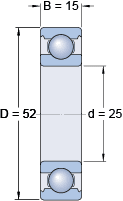 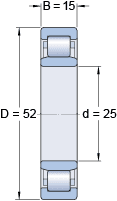 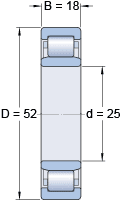 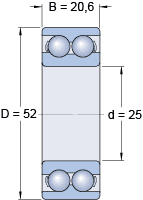 